Pressemitteilung zur Ankündigung der Aktion STADTRADELN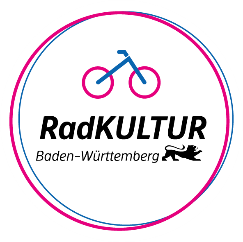 PRESSEMITTEILUNG                                                      xy.xy.xxxxAuf die Räder, fertig, los! – ab dem xy.xy. tritt der Landkreis [Name des Landkreises] beim STADTRADELN an In [Name des Landkreises] geht es ab dem xy.xy. beim STADTRADELN um nachhaltige Mobilität, Bewegung, Klimaschutz und Teamgeist. Im Rahmen der Initiative RadKULTUR fördert das Land die Teilnahme an der Aktion des Klima-Bündnis. Das heißt: für alle kreisangehörigen Kommunen, die im selben Zeitraum radeln, ist die Teilnahme kostenfrei. Das Ziel der Aktion: In Teams drei Wochen lang möglichst viel Fahrrad fahren und Kilometer sammeln – egal ob auf dem Weg zur Arbeit, zur Schule, zum Einkaufen oder in der Freizeit. Mitradeln lohnt sich insbesondere in diesem Jahr gleich dreifach: Wer für ein gemeinsames Ziel in die Pedale tritt, stärkt sowohl die Gemeinschaft als auch die eigene Gesundheit und schont dabei das Klima. Auch wird der Wettbewerb innerhalb der Kommunen noch spannender. Ob Unternehmen oder Schule, Verwaltung oder Sportverein – Radelnde können ab diesem Jahr Unterteams etwa für verschiedene Abteilungen oder Schulklassen gründen und künftig innerhalb des Hauptteams gegeneinander antreten. [Platzhalter Zitat Landrat] [Beispielhaftes Zitat für erstmalige Teilnehmer am STADTRADELN – bitte anpassen]: „Es freut mich, dass unser Landkreis erstmals 202X beim STADTRADELN mitwirkt und damit klar macht: [Name des Landkreises] setzt insbesondere in diesem Jahr mit Freude ein starkes Zeichen für die gesunde und klimafreundliche Mobilität der Zukunft – so wie viele andere Kreise in Baden-Württemberg.“[Beispielhaftes Zitat für erfahrene STADTRADELN-Kommunen – bitte anpassen]: „Der STADTRADELN-Wettbewerb ist auch in diesem Jahr ein fester Termin im Kalender unseres Landkreises. Wir zeigen gerne: Radfahren ist klimafreundlich, gesund und liegt uns in [Name des Landkreises] am Herzen – so wie vielen anderen Landkreisen in Baden-Württemberg.“In [Name des Landkreises] haben sich bereits [Anzahl der angemeldeten Kommunen] Kommunen zum STADTRADELN angemeldet. Umso mehr Menschen mitradeln, desto mehr Kilometer werden für den Landkreis gesammelt und umso mehr CO2 wird eingespart. Neben [Kommunenname 1], [Kommunenname 2] und [Kommunenname 3] sind auch [Kommunenname 4], [Kommunenname 5] und [Kommunenname 6] in diesem Jahr dabei. Wer nun Lust hat mitzufahren, kann sich unter folgendem Link entweder für seine Kommune oder seinen Landkreis anmelden:https://www.stadtradeln.de/registrieren[Hier ggf. einen oder mehrere der folgenden Absätze ergänzen.]Absatz zur STADTRADELN-AppMit der kostenfreien STADTRADELN-App können Teilnehmerinnen und Teilnehmer die geradelten Strecken via GPS tracken und direkt ihrem Team und ihrer Kommune gutschreiben. In der Ergebnisübersicht ist auf einen Blick erkenntlich, wo das Team und die Kommune stehen. Im Team-Chat können sich die Mitglieder zu gemeinsamen Touren verabreden oder sich gegenseitig anfeuern. Absatz zum STADTRADELN AllgemeinBaden-Württemberg macht sich stark für eine moderne und nachhaltige Mobilität. Der Anteil des Radverkehrs im Mobilitätsmix soll dafür deutlich gesteigert werden. Die vom Verkehrsministerium Baden-Württemberg geförderte Initiative RadKULTUR ist bereits seit 2012 eine zentrale Maßnahme des Landes zur Unterstützung einer fahrradfreundlichen Mobilitätskultur. In enger Zusammenarbeit mit Kommunen und Unternehmen sowie mit der Unterstützung eines stetig wachsenden Partnernetzwerks bietet die Initiative den Menschen positive Radfahr-Erlebnisse in ihrer individuellen Alltagsmobilität. So wird deutlich: Das Fahrrad ermöglicht es, im Alltag zeitgemäß und klimaschonend mobil zu sein. Mehr erfahren Sie unter www.radkultur-bw.de Kontakt Ansprechpartner Ihres Landkreises: Kontakt für Kommunen:Servicestelle STADTRADELN BW der Initiative RadKULTURE-Mail: stadtradeln@radkultur-bw.deTel: (0 62 51) 82 63 299